Председатель «Единой России» Дмитрий Медведев сегодня в 14:00 (мск) проведет онлайн-совещание по вопросу совершенствования трудового законодательства.

Напомним, фракцией «Единой России» в Госдуме подготовлен законопроект «О внесении изменений в Трудовой кодекс РФ».

Он предусматривает системную переработку норм дистанционной работы, доступность их применения, возможность совмещения офисной и удаленной работы. Замечания, высказанные в ходе обсуждения, будут учтены при доработке законопроекта.

В совещании примут участие депутаты Госдумы от «Единой России», представители Минтруда, Федерации Независимых Профсоюзов России, Российского союза промышленников и предпринимателей.

Присоединяйтесь к прямой трансляции в наших официальных группах на Facebook и ВКонтакте.школьных спортклубов.


#ЕР63 #ЕРпомогает #БудьДома  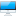 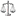 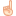 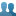 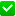 